GIBANJE OD 6. DO 8. RAZREDA (25.5.2020 – 29.5.2020)Koordinacija in odrivna moč: 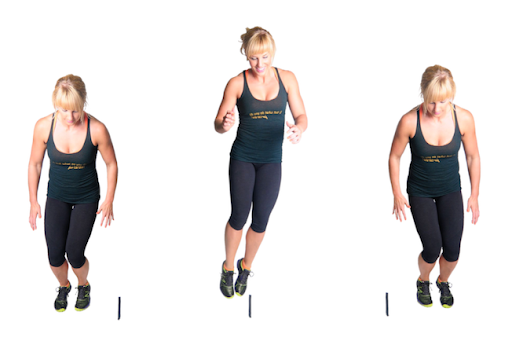 Nekje na prostem si poišči ali izdelaj iz vrvi ravno črto, ki naj bo dolga 6 metrov. Naloga je, da črto preskakujete na različne načine. Vsako vajo ponoviš 3 krat. Na primer:Desna noga -Leva noga - Bočno sonožno. Levo - desno po eni nogi.Levo - desno po eni nogi zadenjsko. Sonožno levo – desno naprej. Sonožno levo – desno zadenjsko. Izmenično bočno, leva – desna naprej. Naprej po levi nogi. Naprej po desni nogi. Nazaj po desni.Nazaj po levi.Sonožno poskoki na eni strani, na drugi samo z eno nogo. Poizkušaj se spomniti še sam kakšne kombinacije.